RESULTADO – TOMADA DE PREÇO024272EM55876HEMU2O Instituto de Gestão e Humanização – IGH, entidade de direito privado e sem fins lucrativos, classificadocomo Organização Social, vem tornar público o resultado da Tomada de Preços, com a finalidade deadquirir bens, insumos e serviços para o HEMU - Hospital Estadual da Mulher, com endereço à Rua R-7,S/N, Setor Oeste, Goiânia, CEP: 74.125-090.Art. 10º Não se exigirá a publicidade prévia disposta no artigoII. EMERGÊNCIA: Nas compras ou contratações realizadas em caráter de urgência ou emergência,caracterizadas pela ocorrência de fatos inesperados e imprevisíveis, cujo não atendimento imediato sejamais gravoso, importando em prejuízos ou comprometendo a segurança de pessoas ou equipamentos,reconhecidos pela administração.Bionexo do Brasil LtdaRelatório emitido em 27/02/2024 14:57CompradorIGH - HEMU - Hospital Estadual da Mulher (11.858.570/0002-14)Rua R 7, esquina com Av. Perimetral s/n - Setor Oeste - GOIÂNIA, GO CEP: 74.530-020Relação de Itens (Confirmação)Pedido de Cotação : 334166486COTAÇÃO Nº 55876 MATERIAL MEDICO - HEMU FEV/2024Frete PróprioObservações: -*PAGAMENTO: Somente a prazo e por meio de depósito em conta PJ do fornecedor. *FRETE: Só serãoaceitas propostas com frete CIF e para entrega no endereço: RUA R7 C/ AV PERIMETRAL, SETOR COIMBRA,Goiânia/GO CEP: 74.530-020, dia e horário especificado. *CERTIDÕES: As Certidões Municipal, Estadual de Goiás,Federal, FGTS e Trabalhista devem estar regulares desde a data da emissão da proposta até a data do pagamento.*REGULAMENTO: O processo de compras obedecerá ao Regulamento de Compras do IGH, prevalecendo este emrelação a estes termos em caso de divergência.Tipo de Cotação: Cotação EmergencialFornecedor : Todos os FornecedoresData de Confirmação : TodasFaturamentoMínimoValidade daPropostaCondições dePagamentoFornecedorPrazo de EntregaFrete ObservaçõesDMI Material Medico HospitalarLtdaGOIÂNIA - GODilamar Tome da Costa - (62) 3541-1dias após1R$ 0,000011/02/202430/42/54 ddlCIFnullconfirmação3334dmigyn@hotmail.comMais informaçõesProgramaçãode EntregaPreço PreçoUnitário FábricaProduto CódigoFabricante Embalagem Fornecedor Comentário JustificativaRent(%) Quantidade Valor Total UsuárioCOMPRESSACAMPOOPERAT.S/FIORADIOPACO45CMX50CM->COMPRESSACAMPOOPERAT.S/FIORADIOPACO45CMX50CM-COMPRESSACAMPOOPERATORIO;- Global eMultifarmaNão tende oprazo deentrega - CBSe CMRespondeuincorretamenteo itemCAMPOOPERAT5X50 35GN/ESTERILRX C/50VALENTINNA,AMEDDaniellyEvelyn45 X 50 CM.CORDMI MaterialMedicoHospitalarLtda4Pereira DaCruzBRANCA.S/FIOR$R$R$138859-PCTnull250 Pacote66,0000 0,000016.500,0000RADIOPACO00%08/02/202415:181ALGODAO. 4(QUATRO)CAMADAS.COM BAINHAEMsolicitado.OVERLOCK.AUSENCIADE AMIDO EALVEJANTEOPTICO.NAOESTERIL.EMBAL. PCTEC/50 UN.REG. MS. -PACOTE COM50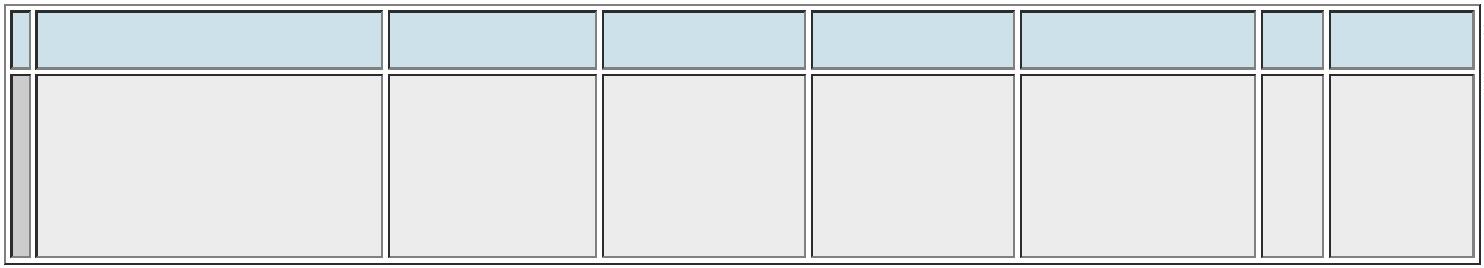 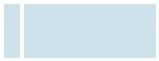 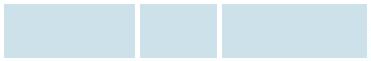 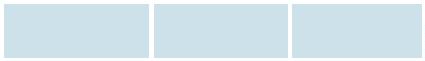 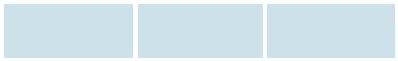 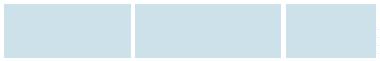 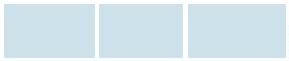 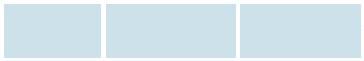 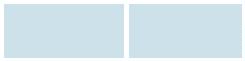 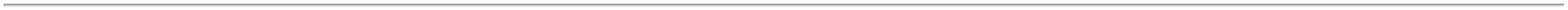 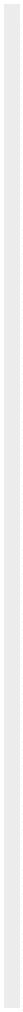 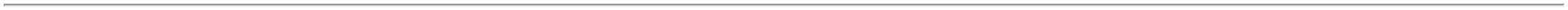 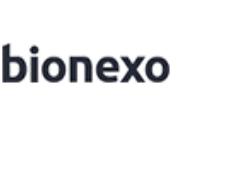 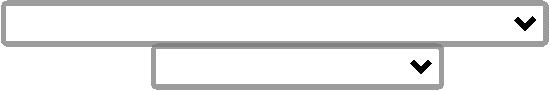 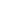 TotalParcial:R$2250.050.016.500,0000Total de Itens da Cotação: 1Total de Itens Impressos: 1TotalGeral:R$16.500,0000Clique aqui para geração de relatório completo com quebra de página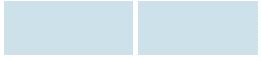 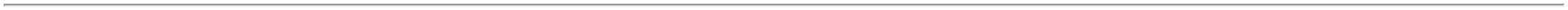 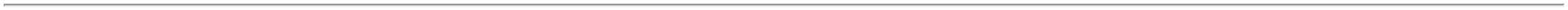 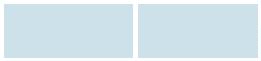 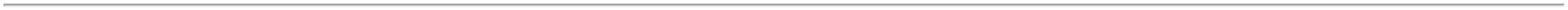 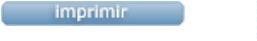 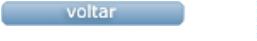 